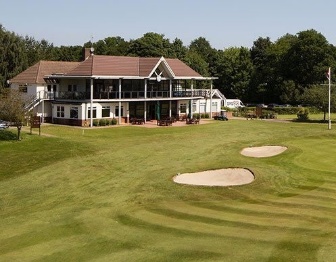 NEVILL JUNIOR OPENFRIDAY 27th AUGUST – FIRST TEE TIME 2PM18 HOLE MEDAL – 0-18 Boys & Girls18 HOLE STABLEFORD – 19-28 Stableford Boys & 19-36 Stableford GirlsMaximum Handicap (WHS) 28 for Boys and 36 for GirlsUnder 18 Years of age on 01.01.2021PRIZESScratch 1st & 2nd, Nett 1st & 2nd + Nearest the Pin and Longest DriveENTRY WILL BE CLOSED AFTER FIRST 40 PLAYERSCLOSING DATE FOR ENTRIES: FRIDAY 20th AUGUST(No Caddies are permitted)ENTRY FEE £25 (MEMBERS £15) to include meal plus drink after competition ends and before Prize GivingBLOCK CAPITALS PLEASEFULL NAME: ……………………………………………………………………….…….. DATE OF BIRTH: ……………………………….. AGE: …………………..GENDER: ……………………………ADDRESS: ………………………………………………………………………………………………………………………………. ……………………………………………………………………………………………………………………………………………………………………………………………COUNTY: …………………………………………………………….. P/CODE: ……………………………… TEL NO: ………………………………………………..EMAIL ADDRESS: …………………………………………………………………………………………………………………………………………………………………GOLF CLUB: ………………………………………………………………………………HANDICAP INDEX (0-28 Boys, 0-36 Girls): ………………………..CDH ID: …………………………………………………. Competitor’s Signature: ……………………………………………………………………………………            OrPLAYER PROFILECHILDS NAME: .……………………………………………………………………………….EMERGENCY TEL NO: .…………………………………………………………………….Please list any ailments, allergies or disabilities that NGC should know about both on the course and in the clubhouse: ........................................................ ………………………………………………………………………………………………………………………………………………………………………………………………………………………………………………………………………………………………………………………………………………………………………………………………………………………………………………………………………………………………For in depth information on ‘Safeguarding Children’ at the NGC please check our website, Important to read the following: -APPX. 10 JUNIOR PROFILE & PARENTAL CONSENT FORMSAPPX. 11 PHOTOGRAPHY CONSENT APPX. 12 GUIDANCE TO PARENTSPlease ensure a Parent, Carer or Appropriate Adult picks up your child from the NGC once the events of the day have concluded.Any questions before or on the day please contact our Welfare Officer, Richard Wilson 07570 584191 or rwilson9532@gmail.com 